                                    Неделя книги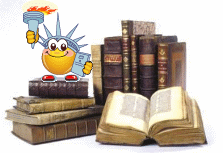 Девиз:  «Книга - ключ, открывающий двери в сокровища мудрости или  лестница, ведущая к вершинам образованности».Цель - развивать у детей устойчивый интерес к книге как к источнику знаний, воспитание бережного отношения к книге, воспитание культуры юного читателя, актуализация важности участия родителей в формировании книжной культуры детей, создать условия для активного внедрения литературного опыта в творческую деятельность учащихся.Дата проведения: 14.03-18.03.2015                                                                                                                                                       Утверждаю           Директор школы                                                                                                      ___________ С.В. ЛоенкоПлан  проведения  недели детской книги«Ещё раз о книге, о преданном друге, давай потолкуем, дружок!»14.03.2016г. по 18.03.2016г.Директор школы                     С. В. ЛоенкоМероприятиеКлассДатаОтветственныйОткрытие недели детской книги.Презентация «По страницам детских книг»1-914.03БиблиотекарьВикторина «Сказка, сказка, приходи!»1-214.03БиблиотекарьИгра-путешествие «Ещё раз о книге, о преданном друге, давай потолкуем, дружок!»(презентация)5-615.03Библиотекарь, классные руководителиБеседа «Как надо обращаться с книгой»1-616.03Классные руководители.Акция «Книге —новую жизнь!»1-917.03Библиотекарь«Праздник посвящения в читатели».118.03Библиотекарь, классный руководитель 1 класса«Читательский марафон». Чтение книг о войне. К 70 - летию Великой Победы1-814.03 – 18.03Библиотекарь, учителя русского языка и литературыКонкурс сочинений5-917.03-18.03Учителя русского языка и литературы.Выставка рисунков «Обложка моей любимой книги».5-918.03Учитель ИЗО.Выставка детских книг «Читай с увлечением про эти приключения»5-818.03Библиотекарь.Закрытие недели..Подведение итогов.1-918.03Библиотекарь.